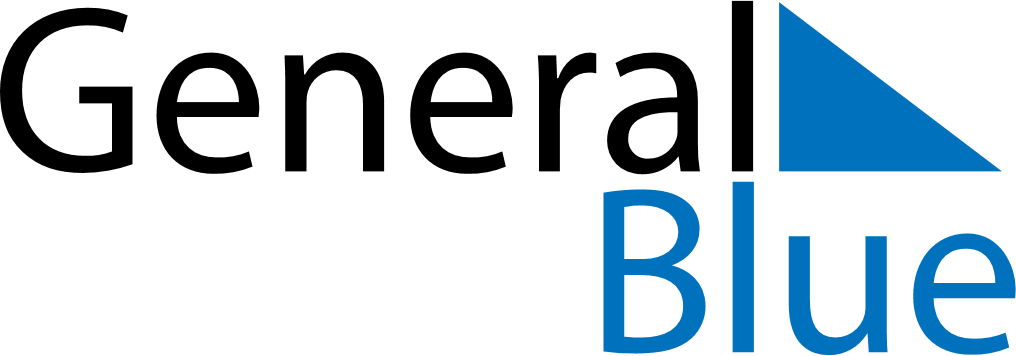 May 2018May 2018May 2018May 2018May 2018May 2018RussiaRussiaRussiaRussiaRussiaRussiaMondayTuesdayWednesdayThursdayFridaySaturdaySunday123456Spring and Labour Day78910111213Victory Day141516171819202122232425262728293031NOTES